Konspekt zajęćTemat : Światowy Dzień Książki.Grupa wiekowa ( 7-10 lat)Prowadzący: Magdalena KozmanaCzas : 60minCele ogólne :  - Rozbudzanie zainteresowań czytelniczych wśród dzieci  - Wdrażanie do poszanowania książek  - Rozwijanie wyobraźni twórczejCele szczegółowe:Uczeń:-przyporządkowuje nazwiska autorów do odpowiednich tytułów- potrafi dbać o książki- potrafi wypowiedzieć się w dłuższej, uporządkowanej formieMetody pracy:- rozmowa kierowana - praktycznego działania : Formy pracy:- indywidualna- grupowaŚrodki dydaktyczne:  - papier kolorowy, kredki, klej, różne materiały plastyczne, nożyczki, flamastryPrzebieg zajęćPrzywitanie wychowanków. Prowadzący zadaje pytanie dzieciom, czy wiedzą jaki obchodzimy dziś dzień? Rozwiązywanie zagadki, która pomoże odpowiedzieć na pytanie nauczyciela : Z niej w szkole i w domu,nauczysz się wiele.Szanuj ją i kochaj,jest twym przyjacielem. (książka)Krótka rozmowa o Dniu Książki. Wypowiedzi uczniów na temat ich ulubionych pozycji książkowych i ukochanych autorów. Prezentacja przyniesionych przez uczniów i nauczyciela książek - odczytywanie autorów i tytułów.Łączenie w pary. Praca grupowa polegająca na dopasowaniu tytułu książki bądź utworu do nazwiska autora.Jan Brzechwa                                          Idzie niebo ciemną nocą.Julian Tuwim                                          O krasnoludkach i sierotce Marysi.Ewa Szelburg- Zarembina                    Akademia Pana Kleksa.Maria Konopnicka                                 Nasza mama czarodziejka.Joanna Papuzińska                                Królowa Śniegu.Hans Christian Andersen                     Lokomotywa.Rozmowa kierowana na temat szanowania i dbania o książki. 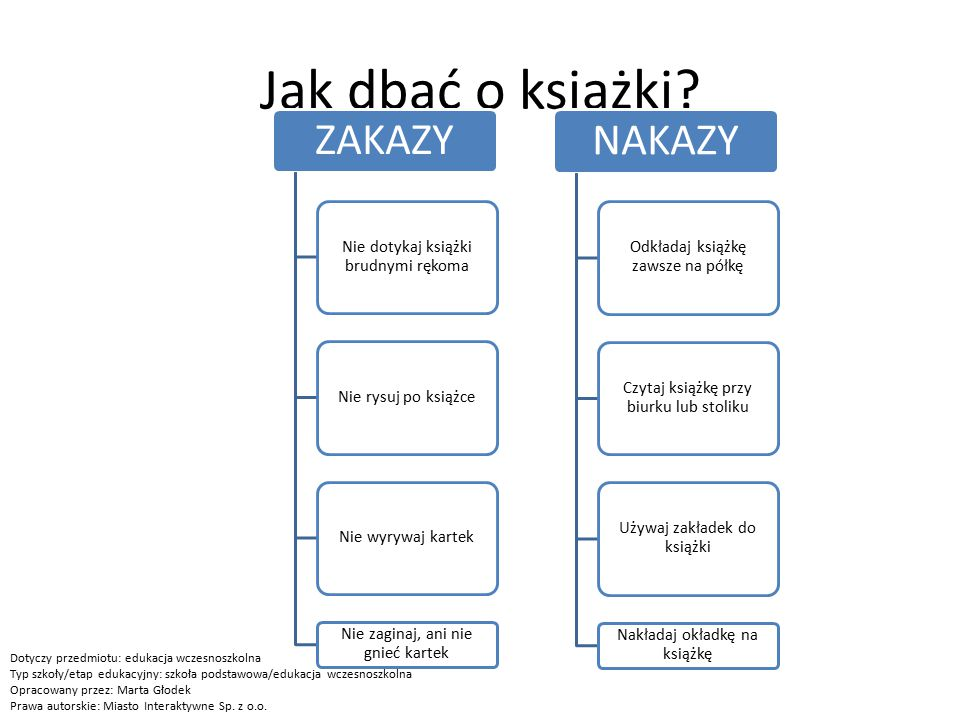 Quiz dotyczący Dnia Książki - https://learningapps.org/display?v=p5btx1owj20Praca plastyczna - tworzenie okładki do książki. Zadaniem dzieci jest wymyśleć tytuł książki i utworzyć do tego ilustrację. Podsumowanie zajęć i omówienie prac plastycznych.